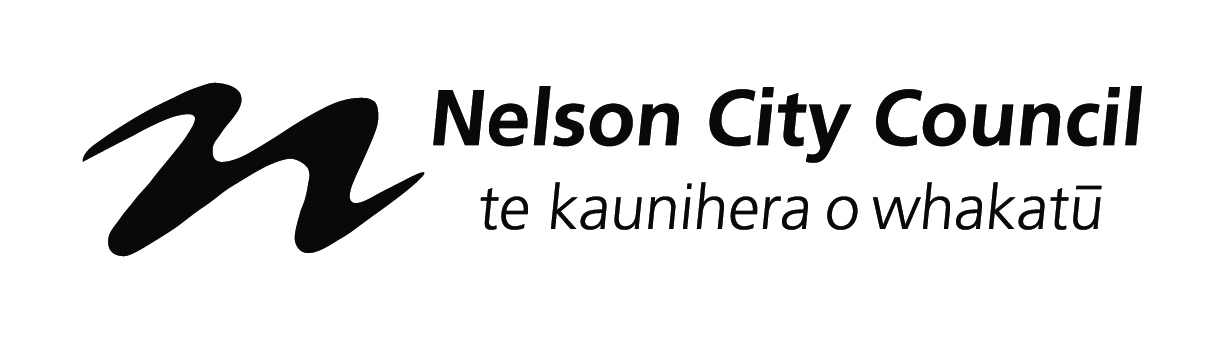 Minutes of a meeting of the Hearings Panel - Other Held in Ruma Marama, Civic House, 110 Trafalgar Street, NelsonOn Tuesday 28 February 2017, commencing at 8.35amPresent:	Councillor P Matheson (Chairperson) and Councillor T SkinnerIn Attendance:	Investigator/Contracts Supervisor (M Hollows), Roading Network Coordinator (T Chapman) and Administration Adviser (S Burgess) Confirmation of Order of BusinessThere was no change to the order of business.InterestsThere were no updates to the Interests Register, and no interests with items on the agenda were declared.Public Forum NilTemporary Road Closures (Port Nelson Open Day and Stopping Distance Demonstrations)The Panel noted the feedback received and the difference in layout and timing of the Stopping Distance Demonstrations.Mr Hollows advised the Police had not yet responded to the Open Day consultation. He said the legal requirement was to consult with the Police, therefore because this step had been taken, the road closure would be compliant.ResolvedThat the PanelReceives the report Temporary Road Closures (Port Nelson Open Day and Stopping Distance Demonstrations) (A1711600) and its attachments (A1711933 & A1712081); andApproves the application for the temporary road closures for the Port Nelson Open Day on Saturday-Sunday 4-5 March 2017; andApproves the application for the temporary road closures for the stopping distance demonstrations on Monday-Thursday 6-9 March 2017.Matheson/Skinner	CarriedThere being no further business the meeting ended at 8.38am.Confirmed as a correct record of proceedings:	Chairperson  	 Date